Applying and Visualizing Rotations on a GridApplying and Visualizing Rotations on a GridApplying and Visualizing Rotations on a GridApplying and Visualizing Rotations on a GridIdentifies rotated 2-D shapes 
on a grid. 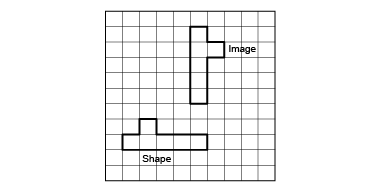 “I know the shape was rotated because the shape and its image are congruent, but the orientation 
is different.”Identifies the rotation used to move a shape and the point of rotation.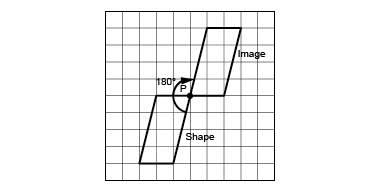 “The shape was rotated 180° about the common vertex P.”Describes and performs rotations with angles up to 180°.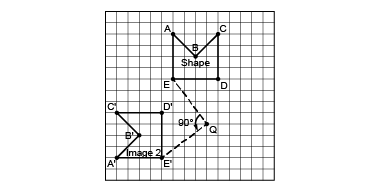 “I used tracing paper to rotate the shape 90° counterclockwise about Point Q. I labelled matching vertices with the same letter. 
The vertices of the image have prime symbols.”Visualizes, predicts, and describes where the image of a shape will be after a rotation. 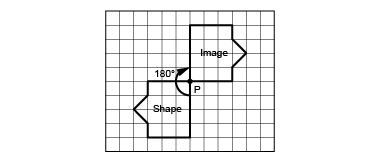 “I can picture rotating the shape in my mind. The image would face the opposite way and share Vertex P with the shape.”Observations/DocumentationObservations/DocumentationObservations/DocumentationObservations/Documentation